The Developmental-Behavioral Pediatrics Program is a multi-disciplinary practice specializing in the evaluation, diagnosis, and treatment of children and adolescents with developmental and behavioral disorders. For more information about our services, including the types of conditions we evaluate and treat, please visit http://www.rochesterregional.org/dbpIntake processPlease note, our team of clinicians carefully reviews the intake packet and additional information you provide to ensure we are able to answer your question and are the right service fit for your child.  - It is possible we will request standardized testing through the school district (if not recently done) -Your appointment will be scheduled once we have received all required paperwork. -If it is determined that your child’s needs are best served elsewhere, we will try to direct you towards appropriate resources.Items required as part of the initial intake process: Completed parent intake form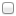  Referral from the child’s primary care doctor (form available on our website) Copies of previously completed evaluations, standardized testing, and school plans (as indicated throughout the intake form) Family must verify with child’s health insurance carrier that services in our clinic are covered. The family will be responsible for costs if the child’s insurance does not cover visits.Instructions: Please complete form in full and return to the above address. Incomplete forms will be returned for completion, leading to a delay in processing. If you need help completing the forms, please contact our office.Once we have received your completed intake form, we will notify you of receipt within 5 business days via your automated message preference selection below. If you have not heard from us by that time, please contact us at 585-922-4698. Please mail completed form to:Developmental-Behavioral Pediatrics ProgramRochester General Hospital1425 Portland Ave, Suite 260Rochester, NY  14621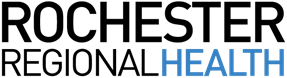 Developmental-Behavioral Pediatrics ProgramRochester General Hospital1425 Portland AveWilson Medical Building, 2nd Floor, Suite 260Rochester, NY  14621Phone (585) 922-4698    Fax (585) 922-5702DateMM/DD/YYYYPerson Completing Form:Person Completing Form:Person Completing Form:Person Completing Form:Person Completing Form:Person Completing Form:Person Completing Form:Person Completing Form:Person Completing Form:Person Completing Form:Person Completing Form:Person Completing Form:Person Completing Form:Person Completing Form:Person Completing Form:Person Completing Form:Person Completing Form:Person Completing Form:Person Completing Form:Person Completing Form:Person Completing Form:Person Completing Form:Person Completing Form:Person Completing Form:Relationship to child:Relationship to child:Relationship to child:Relationship to child:Relationship to child:Relationship to child:Relationship to child:Relationship to child:Relationship to child:Relationship to child:Relationship to child:Relationship to child:Relationship to child:Relationship to child:Relationship to child:Relationship to child:Relationship to child:Relationship to child:Relationship to child:Relationship to child:Relationship to child:Relationship to child:Child’s Legal Name:Child’s Age:Child’s Age:Child’s Age:Child’s Age:Child’s Age:Child’s Age:Child’s Age:Child’s Age:Child’s Age:Child’s Age:Child’s Age:Child’s Date of Birth:MMMM/DDDDDD//YYYYYYYYYGender:Gender:Gender:Gender:Gender:Gender:Gender:Gender:Gender:Gender:Gender:Child’s Address:STREET ADDRESS, CITY, STATE, ZIP CODESTREET ADDRESS, CITY, STATE, ZIP CODESTREET ADDRESS, CITY, STATE, ZIP CODESTREET ADDRESS, CITY, STATE, ZIP CODESTREET ADDRESS, CITY, STATE, ZIP CODESTREET ADDRESS, CITY, STATE, ZIP CODESTREET ADDRESS, CITY, STATE, ZIP CODESTREET ADDRESS, CITY, STATE, ZIP CODESTREET ADDRESS, CITY, STATE, ZIP CODESTREET ADDRESS, CITY, STATE, ZIP CODESTREET ADDRESS, CITY, STATE, ZIP CODESTREET ADDRESS, CITY, STATE, ZIP CODESTREET ADDRESS, CITY, STATE, ZIP CODESTREET ADDRESS, CITY, STATE, ZIP CODESTREET ADDRESS, CITY, STATE, ZIP CODESTREET ADDRESS, CITY, STATE, ZIP CODESTREET ADDRESS, CITY, STATE, ZIP CODESTREET ADDRESS, CITY, STATE, ZIP CODESTREET ADDRESS, CITY, STATE, ZIP CODESTREET ADDRESS, CITY, STATE, ZIP CODESTREET ADDRESS, CITY, STATE, ZIP CODESTREET ADDRESS, CITY, STATE, ZIP CODESTREET ADDRESS, CITY, STATE, ZIP CODESTREET ADDRESS, CITY, STATE, ZIP CODESTREET ADDRESS, CITY, STATE, ZIP CODESTREET ADDRESS, CITY, STATE, ZIP CODESTREET ADDRESS, CITY, STATE, ZIP CODESTREET ADDRESS, CITY, STATE, ZIP CODESTREET ADDRESS, CITY, STATE, ZIP CODESTREET ADDRESS, CITY, STATE, ZIP CODESTREET ADDRESS, CITY, STATE, ZIP CODESTREET ADDRESS, CITY, STATE, ZIP CODESTREET ADDRESS, CITY, STATE, ZIP CODESTREET ADDRESS, CITY, STATE, ZIP CODESTREET ADDRESS, CITY, STATE, ZIP CODESTREET ADDRESS, CITY, STATE, ZIP CODESTREET ADDRESS, CITY, STATE, ZIP CODESTREET ADDRESS, CITY, STATE, ZIP CODESTREET ADDRESS, CITY, STATE, ZIP CODESTREET ADDRESS, CITY, STATE, ZIP CODESTREET ADDRESS, CITY, STATE, ZIP CODESTREET ADDRESS, CITY, STATE, ZIP CODESTREET ADDRESS, CITY, STATE, ZIP CODESTREET ADDRESS, CITY, STATE, ZIP CODESTREET ADDRESS, CITY, STATE, ZIP CODEPreferred Language:EnglishEnglishEnglishEnglishEnglishEnglishSpanish      Spanish      Spanish      Spanish      Spanish      Spanish      Spanish      Spanish      Other: Other: Other: Other: Other: Other: Other: Other: Other: Other: Other: Other: Other: Other: Interpreter needed? Yes  No        Interpreter needed? Yes  No        Interpreter needed? Yes  No        Interpreter needed? Yes  No        Interpreter needed? Yes  No        Interpreter needed? Yes  No        Interpreter needed? Yes  No        Interpreter needed? Yes  No        Interpreter needed? Yes  No        Interpreter needed? Yes  No        Interpreter needed? Yes  No        Interpreter needed? Yes  No        Interpreter needed? Yes  No        Interpreter needed? Yes  No        Interpreter needed? Yes  No        Interpreter needed? Yes  No        Interpreter needed? Yes  No        Automated Message Preference (check one):Text:Text:Text:Text:(          )(          )(          )(          )(          )(          )      CELL      CELL      CELL      CELL      CELL      CELL      CELL      CELL      CELL      CELL      CELLPhone:Phone:Phone:Phone:(           )(           )(           )(           )(           )(           )(           )CELL or HOMECELL or HOMECELL or HOMECELL or HOMECELL or HOMECELL or HOMECELL or HOMECELL or HOMEAutomated Message Preference (check one):Email:Email:Email:Email:                                           EMAIL                                           EMAIL                                           EMAIL                                           EMAIL                                           EMAIL                                           EMAIL                                           EMAIL                                           EMAIL                                           EMAIL                                           EMAIL                                           EMAIL                                           EMAIL                                           EMAIL                                           EMAIL                                           EMAIL                                           EMAIL                                           EMAIL                                           EMAIL                                           EMAIL                                           EMAIL                                           EMAIL                                           EMAIL                                           EMAIL                                           EMAIL                                           EMAIL                                           EMAIL                                           EMAIL                                           EMAIL                                           EMAIL                                           EMAIL                                           EMAIL                                           EMAIL                                           EMAIL                                           EMAIL                                           EMAIL                                           EMAIL                                           EMAIL                                           EMAIL                                           EMAILAre there any custody issues or orders of protection of which we should be aware? Are there any custody issues or orders of protection of which we should be aware? Are there any custody issues or orders of protection of which we should be aware? Are there any custody issues or orders of protection of which we should be aware? Are there any custody issues or orders of protection of which we should be aware? Are there any custody issues or orders of protection of which we should be aware? Are there any custody issues or orders of protection of which we should be aware? Are there any custody issues or orders of protection of which we should be aware? Are there any custody issues or orders of protection of which we should be aware? Are there any custody issues or orders of protection of which we should be aware? Are there any custody issues or orders of protection of which we should be aware? Are there any custody issues or orders of protection of which we should be aware? Are there any custody issues or orders of protection of which we should be aware? Are there any custody issues or orders of protection of which we should be aware? Are there any custody issues or orders of protection of which we should be aware? Are there any custody issues or orders of protection of which we should be aware? Are there any custody issues or orders of protection of which we should be aware? Are there any custody issues or orders of protection of which we should be aware? Are there any custody issues or orders of protection of which we should be aware? Are there any custody issues or orders of protection of which we should be aware? Are there any custody issues or orders of protection of which we should be aware? Are there any custody issues or orders of protection of which we should be aware? Are there any custody issues or orders of protection of which we should be aware? Are there any custody issues or orders of protection of which we should be aware? Are there any custody issues or orders of protection of which we should be aware? Are there any custody issues or orders of protection of which we should be aware? Are there any custody issues or orders of protection of which we should be aware? Are there any custody issues or orders of protection of which we should be aware? Are there any custody issues or orders of protection of which we should be aware? Are there any custody issues or orders of protection of which we should be aware? Are there any custody issues or orders of protection of which we should be aware? Are there any custody issues or orders of protection of which we should be aware? Are there any custody issues or orders of protection of which we should be aware? Are there any custody issues or orders of protection of which we should be aware? Are there any custody issues or orders of protection of which we should be aware? Are there any custody issues or orders of protection of which we should be aware?  Yes* Yes* Yes* Yes* Yes* Yes* Yes*NoNoNo*If yes, describe:*If yes, describe:*If yes, describe:*If yes, describe:*If yes, describe:*If yes, describe:*If yes, describe:*If yes, describe:*If yes, describe:*If yes, describe:*If yes, describe:*If yes, describe:*If yes, describe:*If yes, describe:*If yes, describe:*If yes, describe:*If yes, describe:*If yes, describe:*If yes, describe:*If yes, describe:*If yes, describe:*If yes, describe:*If yes, describe:*If yes, describe:*If yes, describe:*If yes, describe:*If yes, describe:*If yes, describe:*If yes, describe:*If yes, describe:*If yes, describe:*If yes, describe:*If yes, describe:*If yes, describe:*If yes, describe:*If yes, describe:*If yes, describe:*If yes, describe:*If yes, describe:*If yes, describe:*If yes, describe:*If yes, describe:*If yes, describe:*If yes, describe:*If yes, describe:*If yes, describe:Legal Guardian(s):MotherMotherMotherMotherMotherMotherMotherMotherMotherMotherFatherFatherFatherFatherFatherFatherFatherFatherOther:                      SPECIFYOther:                      SPECIFYOther:                      SPECIFYOther:                      SPECIFYOther:                      SPECIFYOther:                      SPECIFYOther:                      SPECIFYOther:                      SPECIFYOther:                      SPECIFYOther:                      SPECIFYOther:                      SPECIFYOther:                      SPECIFYOther:                      SPECIFYOther:                      SPECIFYOther:                      SPECIFYOther:                      SPECIFYOther:                      SPECIFYOther:                      SPECIFYOther:                      SPECIFYOther:                      SPECIFYOther:                      SPECIFYOther:                      SPECIFYOther:                      SPECIFYOther:                      SPECIFYOther:                      SPECIFYOther:                      SPECIFYOther:                      SPECIFYParent/Caregiver 1 Full Name:FIRST NAMEFIRST NAMEFIRST NAMEFIRST NAMEFIRST NAMEFIRST NAMEFIRST NAMEFIRST NAMEFIRST NAMEFIRST NAMEFIRST NAMEFIRST NAMEFIRST NAMEFIRST NAMEFIRST NAMEFIRST NAMEFIRST NAMEFIRST NAMEFIRST NAMEFIRST NAMEFIRST NAMEFIRST NAMEFIRST NAMEFIRST NAMERelationship to child:Relationship to child:Relationship to child:Relationship to child:Relationship to child:Relationship to child:Relationship to child:Relationship to child:Relationship to child:Relationship to child:Relationship to child:Relationship to child:Parent/Caregiver 1 Full Name:LAST NAMELAST NAMELAST NAMELAST NAMELAST NAMELAST NAMELAST NAMELAST NAMELAST NAMELAST NAMELAST NAMELAST NAMELAST NAMELAST NAMELAST NAMELAST NAMELAST NAMELAST NAMELAST NAMELAST NAMELAST NAMELAST NAMELAST NAMELAST NAMELegal guardian?:Legal guardian?:Legal guardian?:Legal guardian?:Legal guardian?:Legal guardian?:Legal guardian?:Legal guardian?:Legal guardian?:Legal guardian?:Legal guardian?:Legal guardian?:YesYesYesYesYesYesNoNoNoHome Address:IF DIFFERENT FROM CHILD’S ADDRESS ABOVEIF DIFFERENT FROM CHILD’S ADDRESS ABOVEIF DIFFERENT FROM CHILD’S ADDRESS ABOVEIF DIFFERENT FROM CHILD’S ADDRESS ABOVEIF DIFFERENT FROM CHILD’S ADDRESS ABOVEIF DIFFERENT FROM CHILD’S ADDRESS ABOVEIF DIFFERENT FROM CHILD’S ADDRESS ABOVEIF DIFFERENT FROM CHILD’S ADDRESS ABOVEIF DIFFERENT FROM CHILD’S ADDRESS ABOVEIF DIFFERENT FROM CHILD’S ADDRESS ABOVEIF DIFFERENT FROM CHILD’S ADDRESS ABOVEIF DIFFERENT FROM CHILD’S ADDRESS ABOVEIF DIFFERENT FROM CHILD’S ADDRESS ABOVEIF DIFFERENT FROM CHILD’S ADDRESS ABOVEIF DIFFERENT FROM CHILD’S ADDRESS ABOVEIF DIFFERENT FROM CHILD’S ADDRESS ABOVEIF DIFFERENT FROM CHILD’S ADDRESS ABOVEIF DIFFERENT FROM CHILD’S ADDRESS ABOVEIF DIFFERENT FROM CHILD’S ADDRESS ABOVEIF DIFFERENT FROM CHILD’S ADDRESS ABOVEIF DIFFERENT FROM CHILD’S ADDRESS ABOVEIF DIFFERENT FROM CHILD’S ADDRESS ABOVEIF DIFFERENT FROM CHILD’S ADDRESS ABOVEIF DIFFERENT FROM CHILD’S ADDRESS ABOVEIF DIFFERENT FROM CHILD’S ADDRESS ABOVEIF DIFFERENT FROM CHILD’S ADDRESS ABOVEIF DIFFERENT FROM CHILD’S ADDRESS ABOVEIF DIFFERENT FROM CHILD’S ADDRESS ABOVEIF DIFFERENT FROM CHILD’S ADDRESS ABOVEIF DIFFERENT FROM CHILD’S ADDRESS ABOVEIF DIFFERENT FROM CHILD’S ADDRESS ABOVEIF DIFFERENT FROM CHILD’S ADDRESS ABOVEIF DIFFERENT FROM CHILD’S ADDRESS ABOVEIF DIFFERENT FROM CHILD’S ADDRESS ABOVEIF DIFFERENT FROM CHILD’S ADDRESS ABOVEIF DIFFERENT FROM CHILD’S ADDRESS ABOVEIF DIFFERENT FROM CHILD’S ADDRESS ABOVEIF DIFFERENT FROM CHILD’S ADDRESS ABOVEIF DIFFERENT FROM CHILD’S ADDRESS ABOVEIF DIFFERENT FROM CHILD’S ADDRESS ABOVEIF DIFFERENT FROM CHILD’S ADDRESS ABOVEIF DIFFERENT FROM CHILD’S ADDRESS ABOVEIF DIFFERENT FROM CHILD’S ADDRESS ABOVEIF DIFFERENT FROM CHILD’S ADDRESS ABOVEIF DIFFERENT FROM CHILD’S ADDRESS ABOVEMailing Address:IF DIFFERENT FROM HOME ADDRESSIF DIFFERENT FROM HOME ADDRESSIF DIFFERENT FROM HOME ADDRESSIF DIFFERENT FROM HOME ADDRESSIF DIFFERENT FROM HOME ADDRESSIF DIFFERENT FROM HOME ADDRESSIF DIFFERENT FROM HOME ADDRESSIF DIFFERENT FROM HOME ADDRESSIF DIFFERENT FROM HOME ADDRESSIF DIFFERENT FROM HOME ADDRESSIF DIFFERENT FROM HOME ADDRESSIF DIFFERENT FROM HOME ADDRESSIF DIFFERENT FROM HOME ADDRESSIF DIFFERENT FROM HOME ADDRESSIF DIFFERENT FROM HOME ADDRESSIF DIFFERENT FROM HOME ADDRESSIF DIFFERENT FROM HOME ADDRESSIF DIFFERENT FROM HOME ADDRESSIF DIFFERENT FROM HOME ADDRESSIF DIFFERENT FROM HOME ADDRESSIF DIFFERENT FROM HOME ADDRESSIF DIFFERENT FROM HOME ADDRESSIF DIFFERENT FROM HOME ADDRESSIF DIFFERENT FROM HOME ADDRESSIF DIFFERENT FROM HOME ADDRESSIF DIFFERENT FROM HOME ADDRESSIF DIFFERENT FROM HOME ADDRESSIF DIFFERENT FROM HOME ADDRESSIF DIFFERENT FROM HOME ADDRESSIF DIFFERENT FROM HOME ADDRESSIF DIFFERENT FROM HOME ADDRESSIF DIFFERENT FROM HOME ADDRESSIF DIFFERENT FROM HOME ADDRESSIF DIFFERENT FROM HOME ADDRESSIF DIFFERENT FROM HOME ADDRESSIF DIFFERENT FROM HOME ADDRESSIF DIFFERENT FROM HOME ADDRESSIF DIFFERENT FROM HOME ADDRESSIF DIFFERENT FROM HOME ADDRESSIF DIFFERENT FROM HOME ADDRESSIF DIFFERENT FROM HOME ADDRESSIF DIFFERENT FROM HOME ADDRESSIF DIFFERENT FROM HOME ADDRESSIF DIFFERENT FROM HOME ADDRESSIF DIFFERENT FROM HOME ADDRESSPhone (check preferred):(         )(         )(         )(         )   HOME   HOME   HOME   HOME   HOME   HOME   HOME   HOME   HOME(         )(         )(         )(         )(         )  WORK  WORK  WORK  WORK  WORK  WORK(         )(         )(         )(         )(         )(         )(         )    CELL    CELL    CELL    CELLParent/Caregiver 2 Full Name:FIRST NAMEFIRST NAMEFIRST NAMEFIRST NAMEFIRST NAMEFIRST NAMEFIRST NAMEFIRST NAMEFIRST NAMEFIRST NAMEFIRST NAMEFIRST NAMEFIRST NAMEFIRST NAMEFIRST NAMEFIRST NAMEFIRST NAMEFIRST NAMEFIRST NAMEFIRST NAMEFIRST NAMEFIRST NAMEFIRST NAMEFIRST NAMERelationship to child:Relationship to child:Relationship to child:Relationship to child:Relationship to child:Relationship to child:Relationship to child:Relationship to child:Relationship to child:Relationship to child:Relationship to child:Relationship to child:Parent/Caregiver 2 Full Name:LAST NAMELAST NAMELAST NAMELAST NAMELAST NAMELAST NAMELAST NAMELAST NAMELAST NAMELAST NAMELAST NAMELAST NAMELAST NAMELAST NAMELAST NAMELAST NAMELAST NAMELAST NAMELAST NAMELAST NAMELAST NAMELAST NAMELAST NAMELAST NAMELegal guardian?:Legal guardian?:Legal guardian?:Legal guardian?:Legal guardian?:Legal guardian?:Legal guardian?:Legal guardian?:Legal guardian?:Legal guardian?:Legal guardian?:Legal guardian?:YesYesYesYesYesYesNoNoNoHome Address:IF DIFFERENT FROM CHILD’S ADDRESS ABOVEIF DIFFERENT FROM CHILD’S ADDRESS ABOVEIF DIFFERENT FROM CHILD’S ADDRESS ABOVEIF DIFFERENT FROM CHILD’S ADDRESS ABOVEIF DIFFERENT FROM CHILD’S ADDRESS ABOVEIF DIFFERENT FROM CHILD’S ADDRESS ABOVEIF DIFFERENT FROM CHILD’S ADDRESS ABOVEIF DIFFERENT FROM CHILD’S ADDRESS ABOVEIF DIFFERENT FROM CHILD’S ADDRESS ABOVEIF DIFFERENT FROM CHILD’S ADDRESS ABOVEIF DIFFERENT FROM CHILD’S ADDRESS ABOVEIF DIFFERENT FROM CHILD’S ADDRESS ABOVEIF DIFFERENT FROM CHILD’S ADDRESS ABOVEIF DIFFERENT FROM CHILD’S ADDRESS ABOVEIF DIFFERENT FROM CHILD’S ADDRESS ABOVEIF DIFFERENT FROM CHILD’S ADDRESS ABOVEIF DIFFERENT FROM CHILD’S ADDRESS ABOVEIF DIFFERENT FROM CHILD’S ADDRESS ABOVEIF DIFFERENT FROM CHILD’S ADDRESS ABOVEIF DIFFERENT FROM CHILD’S ADDRESS ABOVEIF DIFFERENT FROM CHILD’S ADDRESS ABOVEIF DIFFERENT FROM CHILD’S ADDRESS ABOVEIF DIFFERENT FROM CHILD’S ADDRESS ABOVEIF DIFFERENT FROM CHILD’S ADDRESS ABOVEIF DIFFERENT FROM CHILD’S ADDRESS ABOVEIF DIFFERENT FROM CHILD’S ADDRESS ABOVEIF DIFFERENT FROM CHILD’S ADDRESS ABOVEIF DIFFERENT FROM CHILD’S ADDRESS ABOVEIF DIFFERENT FROM CHILD’S ADDRESS ABOVEIF DIFFERENT FROM CHILD’S ADDRESS ABOVEIF DIFFERENT FROM CHILD’S ADDRESS ABOVEIF DIFFERENT FROM CHILD’S ADDRESS ABOVEIF DIFFERENT FROM CHILD’S ADDRESS ABOVEIF DIFFERENT FROM CHILD’S ADDRESS ABOVEIF DIFFERENT FROM CHILD’S ADDRESS ABOVEIF DIFFERENT FROM CHILD’S ADDRESS ABOVEIF DIFFERENT FROM CHILD’S ADDRESS ABOVEIF DIFFERENT FROM CHILD’S ADDRESS ABOVEIF DIFFERENT FROM CHILD’S ADDRESS ABOVEIF DIFFERENT FROM CHILD’S ADDRESS ABOVEIF DIFFERENT FROM CHILD’S ADDRESS ABOVEIF DIFFERENT FROM CHILD’S ADDRESS ABOVEIF DIFFERENT FROM CHILD’S ADDRESS ABOVEIF DIFFERENT FROM CHILD’S ADDRESS ABOVEIF DIFFERENT FROM CHILD’S ADDRESS ABOVEPhone (check preferred):(         )(         )(         )(         )  HOME  HOME  HOME  HOME  HOME  HOME  HOME  HOME  HOME(         )(         )(         )(         )(         )  WORK  WORK  WORK  WORK  WORK  WORK(         )(         )(         )(         )(         )(         )(         )    CELL    CELL    CELL    CELLParents’ Marital StatusMarried      Married      Married      Married      Married      Married      Married      Married      DivorcedDivorcedDivorcedDivorcedDivorcedDivorcedDivorcedDivorcedSeparated    Separated    Separated    Separated    Separated    Separated    Separated    Separated    Separated    Separated    Never MarriedNever MarriedNever MarriedNever MarriedNever MarriedNever MarriedNever MarriedNever MarriedNever MarriedNever MarriedNever MarriedNever MarriedWidowedWidowedWidowedWidowedWidowedWidowedWidowedChild’s Caregivers:BiologicalBiologicalBiologicalBiologicalBiologicalBiologicalBiologicalBiologicalAdoptiveAdoptiveAdoptiveAdoptiveAdoptiveAdoptiveAdoptiveAdoptiveFosterFosterFosterFosterFosterFosterFosterFosterFosterFosterOther:Other:Other:Other:Other:Other:Other:Other:Other:Other:Other:Other:Other:Other:Other:Other:Other:Other:Other:Primary Doctor:Telephone:Telephone:Telephone:Telephone:Telephone:Telephone:Telephone:Telephone:(             )(             )(             )(             )(             )(             )(             )(             )(             )(             )(             )(             )(             )(             )Primary Insurance:Employer:Address:Telephone:Telephone:Telephone:Telephone:Telephone:Telephone:Telephone:Telephone:(             )(             )(             )(             )(             )(             )(             )(             )(             )(             )(             )(             )(             )(             )Subscriber Name:Subscriber Date of Birth:Subscriber Date of Birth:Subscriber Date of Birth:Subscriber Date of Birth:Subscriber Date of Birth:Subscriber Date of Birth:Subscriber Date of Birth:Subscriber Date of Birth:Subscriber Date of Birth:Subscriber Date of Birth:Subscriber Date of Birth:Subscriber Date of Birth:Subscriber Date of Birth:MMMMMDDDDDYYYYGroup Number:Policy Number:Policy Number:Policy Number:Policy Number:Policy Number:Policy Number:Policy Number:Policy Number:Policy Number:Secondary Insurance:Employer:Address:Telephone:Telephone:Telephone:Telephone:Telephone:Telephone:Telephone:Telephone:Telephone:(             )(             )(             )(             )(             )(             )(             )(             )(             )(             )(             )(             )(             )Subscriber Name:Subscriber Date of Birth:Subscriber Date of Birth:Subscriber Date of Birth:Subscriber Date of Birth:Subscriber Date of Birth:Subscriber Date of Birth:Subscriber Date of Birth:Subscriber Date of Birth:Subscriber Date of Birth:Subscriber Date of Birth:Subscriber Date of Birth:Subscriber Date of Birth:Subscriber Date of Birth:MMMMDDDDDYYYYGroup Number:Policy Number:Policy Number:Policy Number:Policy Number:Policy Number:Policy Number:Policy Number:Policy Number:Reasons for VisitReasons for VisitReasons for VisitReasons for VisitReasons for VisitReasons for VisitReasons for VisitReasons for VisitReasons for VisitReasons for VisitReasons for VisitReasons for VisitReasons for VisitReasons for VisitReasons for VisitWho initially referred you to our clinic for an evaluation?Who initially referred you to our clinic for an evaluation?Who initially referred you to our clinic for an evaluation?Who initially referred you to our clinic for an evaluation?Who initially referred you to our clinic for an evaluation?Who initially referred you to our clinic for an evaluation?Who initially referred you to our clinic for an evaluation?Who initially referred you to our clinic for an evaluation?Who initially referred you to our clinic for an evaluation?Who initially referred you to our clinic for an evaluation?Who initially referred you to our clinic for an evaluation?Who initially referred you to our clinic for an evaluation?Who initially referred you to our clinic for an evaluation?Who initially referred you to our clinic for an evaluation?Who initially referred you to our clinic for an evaluation?Primary DoctorPrimary DoctorPrimary DoctorPrimary DoctorPsychologist/counselorPsychologist/counselorPsychologist/counselorSchool     School     Other:         SPECIFYOther:         SPECIFYOther:         SPECIFYOther:         SPECIFYOther:         SPECIFYOther:         SPECIFYReason for referral (please be as specific as possible):Reason for referral (please be as specific as possible):Reason for referral (please be as specific as possible):Reason for referral (please be as specific as possible):Reason for referral (please be as specific as possible):Reason for referral (please be as specific as possible):Reason for referral (please be as specific as possible):Reason for referral (please be as specific as possible):Reason for referral (please be as specific as possible):Reason for referral (please be as specific as possible):Reason for referral (please be as specific as possible):Reason for referral (please be as specific as possible):Reason for referral (please be as specific as possible):Reason for referral (please be as specific as possible):Reason for referral (please be as specific as possible):Have you spoken with your child’s primary doctor about your concerns?:Have you spoken with your child’s primary doctor about your concerns?:Have you spoken with your child’s primary doctor about your concerns?:Have you spoken with your child’s primary doctor about your concerns?:Have you spoken with your child’s primary doctor about your concerns?:Have you spoken with your child’s primary doctor about your concerns?:Have you spoken with your child’s primary doctor about your concerns?:Have you spoken with your child’s primary doctor about your concerns?:Have you spoken with your child’s primary doctor about your concerns?:Have you spoken with your child’s primary doctor about your concerns?:Have you spoken with your child’s primary doctor about your concerns?:YesYesNoNoWere you referred to a specific provider in our practice? (indicate below)Were you referred to a specific provider in our practice? (indicate below)Were you referred to a specific provider in our practice? (indicate below)Were you referred to a specific provider in our practice? (indicate below)Were you referred to a specific provider in our practice? (indicate below)Were you referred to a specific provider in our practice? (indicate below)Were you referred to a specific provider in our practice? (indicate below)Were you referred to a specific provider in our practice? (indicate below)Were you referred to a specific provider in our practice? (indicate below)Were you referred to a specific provider in our practice? (indicate below)Were you referred to a specific provider in our practice? (indicate below)YesYesNoNoDevelopmental PediatricianDevelopmental PediatricianDevelopmental PediatricianDevelopmental PediatricianDevelopmental PediatricianPsychologistsPsychologistsPsychologistsPsychologistsPsychologistsPsychologistsPsychologistsPsychologistsPsychologistsPsychologistsJara Johnson, DO MPHJara Johnson, DO MPHScott Anderson, PhD Scott Anderson, PhD Jessica Moore, PhDJessica Moore, PhDJessica Moore, PhDJessica Moore, PhDJessica Moore, PhDMarisa Malone, PhDMarisa Malone, PhDConcerns and StrengthsConcerns and StrengthsConcerns and StrengthsConcerns and StrengthsConcerns and StrengthsConcerns and StrengthsConcerns and StrengthsConcerns and StrengthsConcerns and StrengthsConcerns and StrengthsConcerns and StrengthsConcerns and StrengthsConcerns and StrengthsConcerns and StrengthsConcerns and StrengthsWhat are your top 3 concerns regarding your child?  What are your top 3 concerns regarding your child?  What are your top 3 concerns regarding your child?  What are your top 3 concerns regarding your child?  What are your top 3 concerns regarding your child?  What are your top 3 concerns regarding your child?  What are your top 3 concerns regarding your child?  What are your top 3 concerns regarding your child?  What are your top 3 concerns regarding your child?  What are your top 3 concerns regarding your child?  What are your top 3 concerns regarding your child?  What are your top 3 concerns regarding your child?  What are your top 3 concerns regarding your child?  What are your top 3 concerns regarding your child?  What are your top 3 concerns regarding your child?  1.2.3.When were the concerns about your child first noted?When were the concerns about your child first noted?When were the concerns about your child first noted?When were the concerns about your child first noted?When were the concerns about your child first noted?When were the concerns about your child first noted?When were the concerns about your child first noted?When were the concerns about your child first noted?When were the concerns about your child first noted?When were the concerns about your child first noted?When were the concerns about your child first noted?When were the concerns about your child first noted?When were the concerns about your child first noted?When were the concerns about your child first noted?When were the concerns about your child first noted?What are your child’s strengths?What are your child’s strengths?What are your child’s strengths?What are your child’s strengths?What are your child’s strengths?What are your child’s strengths?What are your child’s strengths?What are your child’s strengths?What are your child’s strengths?What are your child’s strengths?What are your child’s strengths?What are your child’s strengths?What are your child’s strengths?What are your child’s strengths?What are your child’s strengths?1.2.3.School ConcernsSchool ConcernsSchool ConcernsSchool ConcernsSchool ConcernsSchool ConcernsSchool ConcernsSchool ConcernsSchool ConcernsSchool ConcernsSchool ConcernsSchool ConcernsSchool ConcernsSchool ConcernsSchool ConcernsDoes the school have any concerns regarding your child (*if yes, describe):Does the school have any concerns regarding your child (*if yes, describe):Does the school have any concerns regarding your child (*if yes, describe):Does the school have any concerns regarding your child (*if yes, describe):Does the school have any concerns regarding your child (*if yes, describe):Does the school have any concerns regarding your child (*if yes, describe):Does the school have any concerns regarding your child (*if yes, describe):Does the school have any concerns regarding your child (*if yes, describe):Does the school have any concerns regarding your child (*if yes, describe):Does the school have any concerns regarding your child (*if yes, describe):Does the school have any concerns regarding your child (*if yes, describe):  Yes*  Yes*NoNoTreatment Goals:Treatment Goals:Treatment Goals:Treatment Goals:Treatment Goals:Treatment Goals:Treatment Goals:Treatment Goals:Treatment Goals:Treatment Goals:Treatment Goals:Treatment Goals:Treatment Goals:Treatment Goals:Treatment Goals:Are you seeking an evaluation/diagnostic services?Are you seeking an evaluation/diagnostic services?Are you seeking an evaluation/diagnostic services?Are you seeking an evaluation/diagnostic services?Are you seeking an evaluation/diagnostic services?Are you seeking an evaluation/diagnostic services?Are you seeking an evaluation/diagnostic services?Are you seeking an evaluation/diagnostic services?Are you seeking an evaluation/diagnostic services?Are you seeking an evaluation/diagnostic services?Are you seeking an evaluation/diagnostic services?YesYesNoNoAre you seeking counseling/therapy?Are you seeking counseling/therapy?Are you seeking counseling/therapy?Are you seeking counseling/therapy?Are you seeking counseling/therapy?Are you seeking counseling/therapy?Are you seeking counseling/therapy?Are you seeking counseling/therapy?Are you seeking counseling/therapy?Are you seeking counseling/therapy?Are you seeking counseling/therapy?Yes Yes NoNoAre you seeking medication consultation and/or management?*Are you seeking medication consultation and/or management?*Are you seeking medication consultation and/or management?*Are you seeking medication consultation and/or management?*Are you seeking medication consultation and/or management?*Are you seeking medication consultation and/or management?*Are you seeking medication consultation and/or management?*Are you seeking medication consultation and/or management?*Are you seeking medication consultation and/or management?*Are you seeking medication consultation and/or management?*Are you seeking medication consultation and/or management?*  Yes  YesNoNoAre you seeking a second opinion? *If yes, we will need a copy of the initial assessmentAre you seeking a second opinion? *If yes, we will need a copy of the initial assessmentAre you seeking a second opinion? *If yes, we will need a copy of the initial assessmentAre you seeking a second opinion? *If yes, we will need a copy of the initial assessmentAre you seeking a second opinion? *If yes, we will need a copy of the initial assessmentAre you seeking a second opinion? *If yes, we will need a copy of the initial assessmentAre you seeking a second opinion? *If yes, we will need a copy of the initial assessmentAre you seeking a second opinion? *If yes, we will need a copy of the initial assessmentAre you seeking a second opinion? *If yes, we will need a copy of the initial assessmentAre you seeking a second opinion? *If yes, we will need a copy of the initial assessmentAre you seeking a second opinion? *If yes, we will need a copy of the initial assessment  Yes*       Yes*     NoNoIs there anything outside of the above that you are hoping to get from your visits with our clinic? Is there anything outside of the above that you are hoping to get from your visits with our clinic? Is there anything outside of the above that you are hoping to get from your visits with our clinic? Is there anything outside of the above that you are hoping to get from your visits with our clinic? Is there anything outside of the above that you are hoping to get from your visits with our clinic? Is there anything outside of the above that you are hoping to get from your visits with our clinic? Is there anything outside of the above that you are hoping to get from your visits with our clinic? Is there anything outside of the above that you are hoping to get from your visits with our clinic? Is there anything outside of the above that you are hoping to get from your visits with our clinic? Is there anything outside of the above that you are hoping to get from your visits with our clinic? Is there anything outside of the above that you are hoping to get from your visits with our clinic? Is there anything outside of the above that you are hoping to get from your visits with our clinic? Is there anything outside of the above that you are hoping to get from your visits with our clinic? Is there anything outside of the above that you are hoping to get from your visits with our clinic? Is there anything outside of the above that you are hoping to get from your visits with our clinic? FAMILY COMPOSITIONFAMILY COMPOSITIONFAMILY COMPOSITIONFAMILY COMPOSITIONFAMILY COMPOSITIONFAMILY COMPOSITIONFAMILY COMPOSITIONFAMILY COMPOSITIONFAMILY COMPOSITIONFAMILY COMPOSITIONFAMILY COMPOSITIONFAMILY COMPOSITIONFAMILY COMPOSITIONFAMILY COMPOSITIONFAMILY COMPOSITIONFAMILY COMPOSITIONFAMILY COMPOSITIONFAMILY COMPOSITIONFAMILY COMPOSITIONFAMILY COMPOSITIONPlease check those with whom the child lives (write in names):Please check those with whom the child lives (write in names):Please check those with whom the child lives (write in names):Please check those with whom the child lives (write in names):Please check those with whom the child lives (write in names):Please check those with whom the child lives (write in names):Please check those with whom the child lives (write in names):Please check those with whom the child lives (write in names):Please check those with whom the child lives (write in names):Please check those with whom the child lives (write in names):Please check those with whom the child lives (write in names):Please check those with whom the child lives (write in names):Please check those with whom the child lives (write in names):Please check those with whom the child lives (write in names):Please check those with whom the child lives (write in names):Please check those with whom the child lives (write in names):Please check those with whom the child lives (write in names):Please check those with whom the child lives (write in names):Please check those with whom the child lives (write in names):Please check those with whom the child lives (write in names):Biologic motherBiologic motherBiologic motherBiologic motherBiologic motherBiologic motherBiologic motherBiologic motherBiologic fatherBiologic fatherBiologic fatherBiologic fatherBiologic fatherBiologic fatherBiologic fatherBiologic fatherAdoptive mother Adoptive mother Adoptive mother Adoptive mother Adoptive mother Adoptive mother Adoptive mother Adoptive mother Adoptive father Adoptive father Adoptive father Adoptive father Adoptive father Adoptive father Adoptive father Adoptive father Step-motherStep-motherStep-motherStep-motherStep-motherStep-motherStep-motherStep-motherStep-fatherStep-fatherStep-fatherStep-fatherStep-fatherStep-fatherStep-fatherStep-fatherGrandmotherGrandmotherGrandmotherGrandmotherGrandmotherGrandmotherGrandmotherGrandmotherGrandfatherGrandfatherGrandfatherGrandfatherGrandfatherGrandfatherGrandfatherGrandfatherGuardian(s)Guardian(s)Guardian(s)Guardian(s)Guardian(s)Guardian(s)Guardian(s)Guardian(s)Other adult(s) (explain):Other adult(s) (explain):Other adult(s) (explain):Other adult(s) (explain):Other adult(s) (explain):Other adult(s) (explain):Other adult(s) (explain):Other adult(s) (explain):If shared custody arrangement, please explain:If shared custody arrangement, please explain:If shared custody arrangement, please explain:If shared custody arrangement, please explain:If shared custody arrangement, please explain:If shared custody arrangement, please explain:If shared custody arrangement, please explain:If shared custody arrangement, please explain:If shared custody arrangement, please explain:If shared custody arrangement, please explain:If shared custody arrangement, please explain:If shared custody arrangement, please explain:If shared custody arrangement, please explain:If shared custody arrangement, please explain:If shared custody arrangement, please explain:If shared custody arrangement, please explain:If shared custody arrangement, please explain:If shared custody arrangement, please explain:If shared custody arrangement, please explain:If shared custody arrangement, please explain:SiblingsSiblingsSiblingsSiblingsSiblingsSiblingsSiblingsSiblingsSiblingsSiblingsSiblingsSiblingsSiblingsSiblingsSiblingsSiblingsSiblingsSiblingsSiblingsName(First & Last)Name(First & Last)Full, half,adoptive, or step. If half, maternal or paternal.Full, half,adoptive, or step. If half, maternal or paternal.Full, half,adoptive, or step. If half, maternal or paternal.AgeDate of BirthDate of BirthDate of BirthDate of BirthDate of BirthDate of BirthDate of BirthDate of BirthDate of BirthDate of BirthMedical or Behavioral IssuesMedical or Behavioral IssuesLives in the home?MM/DD/YYYYMM/DD/YYYYMM/DD/YYYYMM/DD/YYYYMM/DD/YYYYFAMILY COMPOSITION (continued FAMILY COMPOSITION (continued FAMILY COMPOSITION (continued FAMILY COMPOSITION (continued FAMILY COMPOSITION (continued FAMILY COMPOSITION (continued FAMILY COMPOSITION (continued FAMILY COMPOSITION (continued FAMILY COMPOSITION (continued FAMILY COMPOSITION (continued FAMILY COMPOSITION (continued FAMILY COMPOSITION (continued FAMILY COMPOSITION (continued FAMILY COMPOSITION (continued FAMILY COMPOSITION (continued FAMILY COMPOSITION (continued FAMILY COMPOSITION (continued FAMILY COMPOSITION (continued FAMILY COMPOSITION (continued Parents Parents Parents Parents Parents Parents Parents Parents Parents Parents Parents Parents Parents Parents Parents Parents Parents Parents Parents Parent nameParent nameParent nameAgeDOB:DOB:MM/DD/YYYYSchool level completed:School level completed:School level completed:Present occupationPresent occupationPresent occupationGeneral healthGeneral healthGeneral healthParent nameParent nameParent nameAgeDOB:DOB:MM/DD/YYYYSchool level completed:School level completed:School level completed:Present occupationPresent occupationPresent occupationGeneral healthGeneral healthGeneral healthIf child is adopted or in foster care, has this been discussed with the child?If child is adopted or in foster care, has this been discussed with the child?If child is adopted or in foster care, has this been discussed with the child?If child is adopted or in foster care, has this been discussed with the child?If child is adopted or in foster care, has this been discussed with the child?If child is adopted or in foster care, has this been discussed with the child?If child is adopted or in foster care, has this been discussed with the child?If child is adopted or in foster care, has this been discussed with the child?If child is adopted or in foster care, has this been discussed with the child?If child is adopted or in foster care, has this been discussed with the child?If child is adopted or in foster care, has this been discussed with the child?If child is adopted or in foster care, has this been discussed with the child?If child is adopted or in foster care, has this been discussed with the child?If child is adopted or in foster care, has this been discussed with the child?If child is adopted or in foster care, has this been discussed with the child?If child is adopted or in foster care, has this been discussed with the child?If child is adopted or in foster care, has this been discussed with the child?Yes    NoYes    NoDo any other persons besides siblings reside or stay in the home?     Do any other persons besides siblings reside or stay in the home?     Do any other persons besides siblings reside or stay in the home?     Do any other persons besides siblings reside or stay in the home?     Do any other persons besides siblings reside or stay in the home?     Do any other persons besides siblings reside or stay in the home?     Do any other persons besides siblings reside or stay in the home?     Do any other persons besides siblings reside or stay in the home?     Do any other persons besides siblings reside or stay in the home?     Do any other persons besides siblings reside or stay in the home?     Do any other persons besides siblings reside or stay in the home?     Do any other persons besides siblings reside or stay in the home?     Do any other persons besides siblings reside or stay in the home?     Do any other persons besides siblings reside or stay in the home?     Do any other persons besides siblings reside or stay in the home?     Do any other persons besides siblings reside or stay in the home?     Do any other persons besides siblings reside or stay in the home?     Yes    NoYes    NoIf yes, please explain:If yes, please explain:If yes, please explain:If yes, please explain:If yes, please explain:If yes, please explain:If yes, please explain:If yes, please explain:If yes, please explain:If yes, please explain:If yes, please explain:If yes, please explain:If yes, please explain:If yes, please explain:If yes, please explain:If yes, please explain:If yes, please explain:If yes, please explain:If yes, please explain:Does your child attend any of the following?Does your child attend any of the following?Does your child attend any of the following?Does your child attend any of the following?Does your child attend any of the following?Does your child attend any of the following?Does your child attend any of the following?Does your child attend any of the following?Does your child attend any of the following?Does your child attend any of the following?Does your child attend any of the following?Does your child attend any of the following?Does your child attend any of the following?Does your child attend any of the following?Does your child attend any of the following?Does your child attend any of the following?Does your child attend any of the following?Does your child attend any of the following?Does your child attend any of the following?Daycare (list days/times child attends)Daycare (list days/times child attends)Daycare (list days/times child attends)Daycare (list days/times child attends)Daycare (list days/times child attends)Daycare (list days/times child attends)Daycare (list days/times child attends)Daycare (list days/times child attends)Before or After-school programBefore or After-school programBefore or After-school programBefore or After-school programBefore or After-school programBefore or After-school programBefore or After-school programBefore or After-school programExtracurricular activities (list)Extracurricular activities (list)Extracurricular activities (list)Extracurricular activities (list)Extracurricular activities (list)Extracurricular activities (list)Extracurricular activities (list)Extracurricular activities (list)Are there any notable stressful events that the child or family is currently experiencing or have experienced?   Yes    NoAre there any notable stressful events that the child or family is currently experiencing or have experienced?   Yes    NoAre there any notable stressful events that the child or family is currently experiencing or have experienced?   Yes    NoAre there any notable stressful events that the child or family is currently experiencing or have experienced?   Yes    NoAre there any notable stressful events that the child or family is currently experiencing or have experienced?   Yes    NoAre there any notable stressful events that the child or family is currently experiencing or have experienced?   Yes    NoAre there any notable stressful events that the child or family is currently experiencing or have experienced?   Yes    NoAre there any notable stressful events that the child or family is currently experiencing or have experienced?   Yes    NoAre there any notable stressful events that the child or family is currently experiencing or have experienced?   Yes    NoAre there any notable stressful events that the child or family is currently experiencing or have experienced?   Yes    NoAre there any notable stressful events that the child or family is currently experiencing or have experienced?   Yes    NoAre there any notable stressful events that the child or family is currently experiencing or have experienced?   Yes    NoAre there any notable stressful events that the child or family is currently experiencing or have experienced?   Yes    NoAre there any notable stressful events that the child or family is currently experiencing or have experienced?   Yes    NoAre there any notable stressful events that the child or family is currently experiencing or have experienced?   Yes    NoAre there any notable stressful events that the child or family is currently experiencing or have experienced?   Yes    NoAre there any notable stressful events that the child or family is currently experiencing or have experienced?   Yes    NoAre there any notable stressful events that the child or family is currently experiencing or have experienced?   Yes    NoAre there any notable stressful events that the child or family is currently experiencing or have experienced?   Yes    NoIf yes, please explain:If yes, please explain:If yes, please explain:If yes, please explain:If yes, please explain:If yes, please explain:If yes, please explain:If yes, please explain:If yes, please explain:If yes, please explain:If yes, please explain:If yes, please explain:If yes, please explain:If yes, please explain:If yes, please explain:If yes, please explain:If yes, please explain:If yes, please explain:If yes, please explain:Are all of the child’s legal guardians aware this evaluation is being pursued with the opportunity to participate in the process?  Yes    No   If no, explain:Are all of the child’s legal guardians aware this evaluation is being pursued with the opportunity to participate in the process?  Yes    No   If no, explain:Are all of the child’s legal guardians aware this evaluation is being pursued with the opportunity to participate in the process?  Yes    No   If no, explain:Are all of the child’s legal guardians aware this evaluation is being pursued with the opportunity to participate in the process?  Yes    No   If no, explain:Are all of the child’s legal guardians aware this evaluation is being pursued with the opportunity to participate in the process?  Yes    No   If no, explain:Are all of the child’s legal guardians aware this evaluation is being pursued with the opportunity to participate in the process?  Yes    No   If no, explain:Are all of the child’s legal guardians aware this evaluation is being pursued with the opportunity to participate in the process?  Yes    No   If no, explain:Are all of the child’s legal guardians aware this evaluation is being pursued with the opportunity to participate in the process?  Yes    No   If no, explain:Are all of the child’s legal guardians aware this evaluation is being pursued with the opportunity to participate in the process?  Yes    No   If no, explain:Are all of the child’s legal guardians aware this evaluation is being pursued with the opportunity to participate in the process?  Yes    No   If no, explain:Are all of the child’s legal guardians aware this evaluation is being pursued with the opportunity to participate in the process?  Yes    No   If no, explain:Are all of the child’s legal guardians aware this evaluation is being pursued with the opportunity to participate in the process?  Yes    No   If no, explain:Are all of the child’s legal guardians aware this evaluation is being pursued with the opportunity to participate in the process?  Yes    No   If no, explain:Are all of the child’s legal guardians aware this evaluation is being pursued with the opportunity to participate in the process?  Yes    No   If no, explain:Are all of the child’s legal guardians aware this evaluation is being pursued with the opportunity to participate in the process?  Yes    No   If no, explain:Are all of the child’s legal guardians aware this evaluation is being pursued with the opportunity to participate in the process?  Yes    No   If no, explain:Are all of the child’s legal guardians aware this evaluation is being pursued with the opportunity to participate in the process?  Yes    No   If no, explain:Are all of the child’s legal guardians aware this evaluation is being pursued with the opportunity to participate in the process?  Yes    No   If no, explain:Are all of the child’s legal guardians aware this evaluation is being pursued with the opportunity to participate in the process?  Yes    No   If no, explain:Developmental-Behavioral DiagnosesDevelopmental-Behavioral DiagnosesDevelopmental-Behavioral DiagnosesDevelopmental-Behavioral DiagnosesDevelopmental-Behavioral DiagnosesDevelopmental-Behavioral DiagnosesHas your child ever been diagnosed with any of the following? If there are concerns, though child not diagnosed, please check ‘Concerns’: YesNoConcerns, though not diagnosedDate diagnosedBy Whom?Anxiety disorderAttention Deficit/Hyperactivity DisorderAutism Spectrum Disorder (includes Asperger’s)Bipolar DisorderDepressionDevelopmental DelayIntellectual Disability (previously Mental Retardation)Language DisorderLearning DisabilityMood DisorderObsessive-Compulsive DisorderOppositional Defiant DisorderOther (specify): Medication HistoryMedication HistoryMedication HistoryMedication HistoryMedication HistoryMedication HistoryMedication HistoryMedication HistoryMedication HistoryMedication HistoryMedication HistoryMedication HistoryMedication HistoryMedication HistoryMedication History Does your child currently take medication for inattention, anxiety, behavior, mood, sleep? Does your child currently take medication for inattention, anxiety, behavior, mood, sleep? Does your child currently take medication for inattention, anxiety, behavior, mood, sleep? Does your child currently take medication for inattention, anxiety, behavior, mood, sleep? Does your child currently take medication for inattention, anxiety, behavior, mood, sleep? Does your child currently take medication for inattention, anxiety, behavior, mood, sleep? Does your child currently take medication for inattention, anxiety, behavior, mood, sleep? Does your child currently take medication for inattention, anxiety, behavior, mood, sleep? Does your child currently take medication for inattention, anxiety, behavior, mood, sleep? Does your child currently take medication for inattention, anxiety, behavior, mood, sleep?Yes*Yes*Yes*NoNo*Please list all medications your child currently takes for inattention, anxiety, behavior, mood, sleep:*Please list all medications your child currently takes for inattention, anxiety, behavior, mood, sleep:*Please list all medications your child currently takes for inattention, anxiety, behavior, mood, sleep:*Please list all medications your child currently takes for inattention, anxiety, behavior, mood, sleep:*Please list all medications your child currently takes for inattention, anxiety, behavior, mood, sleep:*Please list all medications your child currently takes for inattention, anxiety, behavior, mood, sleep:*Please list all medications your child currently takes for inattention, anxiety, behavior, mood, sleep:*Please list all medications your child currently takes for inattention, anxiety, behavior, mood, sleep:*Please list all medications your child currently takes for inattention, anxiety, behavior, mood, sleep:*Please list all medications your child currently takes for inattention, anxiety, behavior, mood, sleep:*Please list all medications your child currently takes for inattention, anxiety, behavior, mood, sleep:*Please list all medications your child currently takes for inattention, anxiety, behavior, mood, sleep:*Please list all medications your child currently takes for inattention, anxiety, behavior, mood, sleep:*Please list all medications your child currently takes for inattention, anxiety, behavior, mood, sleep:*Please list all medications your child currently takes for inattention, anxiety, behavior, mood, sleep:Name of medicationName of medicationReason for takingReason for takingReason for takingDosageDosageFrequencyFrequencyFrequencyDates takenDates takenDates takenDates takenDates takenWho is prescribing the above medication(s)?:Who is prescribing the above medication(s)?:Who is prescribing the above medication(s)?:Who is prescribing the above medication(s)?:Who is prescribing the above medication(s)?:Who is prescribing the above medication(s)?:Who is prescribing the above medication(s)?:Who is prescribing the above medication(s)?:Who is prescribing the above medication(s)?:Who is prescribing the above medication(s)?:Who is prescribing the above medication(s)?:Who is prescribing the above medication(s)?:Who is prescribing the above medication(s)?:Who is prescribing the above medication(s)?:Who is prescribing the above medication(s)?:Has your child previously taken medications for these concerns?Has your child previously taken medications for these concerns?Has your child previously taken medications for these concerns?Has your child previously taken medications for these concerns?Has your child previously taken medications for these concerns?Has your child previously taken medications for these concerns?Has your child previously taken medications for these concerns?Has your child previously taken medications for these concerns?Has your child previously taken medications for these concerns?Has your child previously taken medications for these concerns?Yes*Yes*Yes*NoNo*Please list all medications your child has previously taken for inattention, anxiety, behavior, mood, sleep:*Please list all medications your child has previously taken for inattention, anxiety, behavior, mood, sleep:*Please list all medications your child has previously taken for inattention, anxiety, behavior, mood, sleep:*Please list all medications your child has previously taken for inattention, anxiety, behavior, mood, sleep:*Please list all medications your child has previously taken for inattention, anxiety, behavior, mood, sleep:*Please list all medications your child has previously taken for inattention, anxiety, behavior, mood, sleep:*Please list all medications your child has previously taken for inattention, anxiety, behavior, mood, sleep:*Please list all medications your child has previously taken for inattention, anxiety, behavior, mood, sleep:*Please list all medications your child has previously taken for inattention, anxiety, behavior, mood, sleep:*Please list all medications your child has previously taken for inattention, anxiety, behavior, mood, sleep:*Please list all medications your child has previously taken for inattention, anxiety, behavior, mood, sleep:*Please list all medications your child has previously taken for inattention, anxiety, behavior, mood, sleep:*Please list all medications your child has previously taken for inattention, anxiety, behavior, mood, sleep:*Please list all medications your child has previously taken for inattention, anxiety, behavior, mood, sleep:*Please list all medications your child has previously taken for inattention, anxiety, behavior, mood, sleep:Name of medicationName of medicationReason for discontinuationReason for discontinuationReason for discontinuationDosageDosageFrequencyFrequencyFrequencyDates takenDates takenDates takenDates takenDates takenPlease list ANY OTHER MEDICATIONS your child currently takes for issues other than inattention, anxiety, behavior, mood, or sleep.Please list ANY OTHER MEDICATIONS your child currently takes for issues other than inattention, anxiety, behavior, mood, or sleep.Please list ANY OTHER MEDICATIONS your child currently takes for issues other than inattention, anxiety, behavior, mood, or sleep.Please list ANY OTHER MEDICATIONS your child currently takes for issues other than inattention, anxiety, behavior, mood, or sleep.Please list ANY OTHER MEDICATIONS your child currently takes for issues other than inattention, anxiety, behavior, mood, or sleep.Please list ANY OTHER MEDICATIONS your child currently takes for issues other than inattention, anxiety, behavior, mood, or sleep.Please list ANY OTHER MEDICATIONS your child currently takes for issues other than inattention, anxiety, behavior, mood, or sleep.Please list ANY OTHER MEDICATIONS your child currently takes for issues other than inattention, anxiety, behavior, mood, or sleep.Please list ANY OTHER MEDICATIONS your child currently takes for issues other than inattention, anxiety, behavior, mood, or sleep.Please list ANY OTHER MEDICATIONS your child currently takes for issues other than inattention, anxiety, behavior, mood, or sleep.Please list ANY OTHER MEDICATIONS your child currently takes for issues other than inattention, anxiety, behavior, mood, or sleep.Check if noneCheck if noneCheck if noneCheck if noneName of MedicationReason for takingReason for takingReason for takingReason for takingDosageDosageDosageFrequencyFrequencyFrequencyDates TakenDates TakenDates TakenDates TakenPlease list ANY VITAMINS or SUPPLEMENTS your child currently takes:Please list ANY VITAMINS or SUPPLEMENTS your child currently takes:Please list ANY VITAMINS or SUPPLEMENTS your child currently takes:Please list ANY VITAMINS or SUPPLEMENTS your child currently takes:Please list ANY VITAMINS or SUPPLEMENTS your child currently takes:Please list ANY VITAMINS or SUPPLEMENTS your child currently takes:Please list ANY VITAMINS or SUPPLEMENTS your child currently takes:Please list ANY VITAMINS or SUPPLEMENTS your child currently takes:Please list ANY VITAMINS or SUPPLEMENTS your child currently takes:Please list ANY VITAMINS or SUPPLEMENTS your child currently takes:Please list ANY VITAMINS or SUPPLEMENTS your child currently takes: Check if none Check if none Check if none Check if noneName of MedicationReason for takingReason for takingReason for takingReason for takingDosageDosageDosageFrequencyFrequencyFrequencyDates TakenDates TakenDates TakenDates TakenMedical History Medical History Medical History Medical History Medical History Medical History Medical History Medical History Medical History Medical History Medical History Medical History Medical History Medical History Medical History Does your child have any medical/physical diagnoses or problems?Does your child have any medical/physical diagnoses or problems?Does your child have any medical/physical diagnoses or problems?Does your child have any medical/physical diagnoses or problems?Does your child have any medical/physical diagnoses or problems?Does your child have any medical/physical diagnoses or problems?Does your child have any medical/physical diagnoses or problems?Does your child have any medical/physical diagnoses or problems?Does your child have any medical/physical diagnoses or problems?Does your child have any medical/physical diagnoses or problems?Yes*Yes*Yes*NoNo*If yes, please specify:*If yes, please specify:*If yes, please specify:*If yes, please specify:*If yes, please specify:*If yes, please specify:*If yes, please specify:*If yes, please specify:*If yes, please specify:*If yes, please specify:*If yes, please specify:*If yes, please specify:*If yes, please specify:*If yes, please specify:*If yes, please specify:Are the child’s immunizations up-to-date as per the CDC vaccination schedule?Are the child’s immunizations up-to-date as per the CDC vaccination schedule?Are the child’s immunizations up-to-date as per the CDC vaccination schedule?Are the child’s immunizations up-to-date as per the CDC vaccination schedule?Are the child’s immunizations up-to-date as per the CDC vaccination schedule?Are the child’s immunizations up-to-date as per the CDC vaccination schedule?Are the child’s immunizations up-to-date as per the CDC vaccination schedule?Are the child’s immunizations up-to-date as per the CDC vaccination schedule?Are the child’s immunizations up-to-date as per the CDC vaccination schedule?Are the child’s immunizations up-to-date as per the CDC vaccination schedule?YesYesYesYesNo**If no, please explain:*If no, please explain:*If no, please explain:*If no, please explain:*If no, please explain:*If no, please explain:*If no, please explain:*If no, please explain:*If no, please explain:*If no, please explain:*If no, please explain:*If no, please explain:*If no, please explain:*If no, please explain:*If no, please explain:Professional EvaluationsProfessional EvaluationsProfessional EvaluationsProfessional EvaluationsProfessional EvaluationsProfessional EvaluationsProfessional EvaluationsProfessional EvaluationsProfessional EvaluationsProfessional EvaluationsProfessional EvaluationsProfessional EvaluationsProfessional EvaluationsProfessional EvaluationsProfessional EvaluationsHas your child previously been evaluated by any of the following providers?    (please check all that apply and provide copies of reports)Has your child previously been evaluated by any of the following providers?    (please check all that apply and provide copies of reports)Has your child previously been evaluated by any of the following providers?    (please check all that apply and provide copies of reports)Has your child previously been evaluated by any of the following providers?    (please check all that apply and provide copies of reports)Has your child previously been evaluated by any of the following providers?    (please check all that apply and provide copies of reports)Has your child previously been evaluated by any of the following providers?    (please check all that apply and provide copies of reports)Has your child previously been evaluated by any of the following providers?    (please check all that apply and provide copies of reports)Has your child previously been evaluated by any of the following providers?    (please check all that apply and provide copies of reports)Has your child previously been evaluated by any of the following providers?    (please check all that apply and provide copies of reports)Has your child previously been evaluated by any of the following providers?    (please check all that apply and provide copies of reports)Has your child previously been evaluated by any of the following providers?    (please check all that apply and provide copies of reports)Has your child previously been evaluated by any of the following providers?    (please check all that apply and provide copies of reports)Has your child previously been evaluated by any of the following providers?    (please check all that apply and provide copies of reports)Has your child previously been evaluated by any of the following providers?    (please check all that apply and provide copies of reports)Has your child previously been evaluated by any of the following providers?    (please check all that apply and provide copies of reports)Previous evaluationsPrevious evaluationsPrevious evaluationsProvider nameProvider nameProvider nameEvaluation dateEvaluation dateEvaluation dateDiagnosisDiagnosisDiagnosisDevelopmental PediatricianDevelopmental PediatricianDevelopmental PediatricianDevelopmental PediatricianYesNoNoNeurologistNeurologistNeurologistNeurologistYesNoNoPsychiatristPsychiatristPsychiatristPsychiatristYesNoNoPsychologistPsychologistPsychologistPsychologistYesNoNoOther:_________________Other:_________________Other:_________________Other:_________________YesNoNoCounseling ServicesCounseling ServicesCounseling ServicesCounseling ServicesCounseling ServicesCounseling ServicesCounseling ServicesCounseling ServicesCounseling ServicesCounseling ServicesCounseling ServicesCounseling ServicesCounseling ServicesCounseling ServicesCounseling ServicesCounseling ServicesHas your child received counseling services outside of school?Has your child received counseling services outside of school?Has your child received counseling services outside of school?Has your child received counseling services outside of school?Has your child received counseling services outside of school?Has your child received counseling services outside of school?Has your child received counseling services outside of school?Has your child received counseling services outside of school?Has your child received counseling services outside of school?Has your child received counseling services outside of school?Has your child received counseling services outside of school?Yes*Yes*Yes*NoNo*If yes, indicate name of therapist & dates seen:*If yes, indicate name of therapist & dates seen:*If yes, indicate name of therapist & dates seen:*If yes, indicate name of therapist & dates seen:*If yes, indicate name of therapist & dates seen:*If yes, indicate name of therapist & dates seen:*If yes, indicate name of therapist & dates seen:Any Hospitalizations or Surgeries?Any Hospitalizations or Surgeries?Any Hospitalizations or Surgeries? Yes   NoDateReasonLocationLocationLocationPregnancy, Labor, & Delivery HistoryPregnancy, Labor, & Delivery HistoryPregnancy, Labor, & Delivery HistoryPregnancy, Labor, & Delivery HistoryAge of mother when child was born: ______ yearsAge of mother when child was born: ______ yearsAge of mother when child was born: ______ yearsAge of mother when child was born: ______ yearsYesNoCommentsAny history of pregnancy loss/miscarriage in mother?Was the child a product of a multiple birth pregnancy?Any problems during pregnancy? If yes, describe:Any medications taken? If yes, name & reason taken:Cigarette/tobacco/eCigarette use during pregnancy?Alcohol use during pregnancy?Drug use during pregnancy (eg, marijuana, cocaine, etc.)Was the child born via cesarean section (c-section)?Any problems with labor &/or delivery? If yes, describe:Newborn HistoryNewborn HistoryNewborn HistoryNewborn HistoryGestational age of baby: ________weeks                              Birth Weight: _______pounds  _______ouncesGestational age of baby: ________weeks                              Birth Weight: _______pounds  _______ouncesGestational age of baby: ________weeks                              Birth Weight: _______pounds  _______ouncesGestational age of baby: ________weeks                              Birth Weight: _______pounds  _______ouncesBirth place (hospital, city/state):Birth place (hospital, city/state):Birth place (hospital, city/state):Birth place (hospital, city/state):YesNoCommentsAny problems at birth or as a newborn?Any birth defects or injuries?Special Care or Intensive Care stay? ________ daysAny jaundice that received treatment?Had colic or cried excessively as infant?Breast fed? How long? ___________________Medical Tests: including, but not limited to, EEG, MRI, CT scan, EKG, genetic or metabolic testing, etc?Medical Tests: including, but not limited to, EEG, MRI, CT scan, EKG, genetic or metabolic testing, etc?Medical Tests: including, but not limited to, EEG, MRI, CT scan, EKG, genetic or metabolic testing, etc? Yes   NoYearType of TestingWhere Done?ResultsResultsLead testingAny history of elevated lead level?  Yes   No   If yes, peak level _______; date____________________Lead testingAny history of elevated lead level?  Yes   No   If yes, peak level _______; date____________________Lead testingAny history of elevated lead level?  Yes   No   If yes, peak level _______; date____________________Lead testingAny history of elevated lead level?  Yes   No   If yes, peak level _______; date____________________Lead testingAny history of elevated lead level?  Yes   No   If yes, peak level _______; date____________________Hearing testingHas child passed hearing screens through doctor or school?     Yes   NoHas formal hearing testing ever been done at speech/hearing center or ENT?  Yes   No If yes, date done: ___________________________; results: ___________________________Hearing testingHas child passed hearing screens through doctor or school?     Yes   NoHas formal hearing testing ever been done at speech/hearing center or ENT?  Yes   No If yes, date done: ___________________________; results: ___________________________Hearing testingHas child passed hearing screens through doctor or school?     Yes   NoHas formal hearing testing ever been done at speech/hearing center or ENT?  Yes   No If yes, date done: ___________________________; results: ___________________________Hearing testingHas child passed hearing screens through doctor or school?     Yes   NoHas formal hearing testing ever been done at speech/hearing center or ENT?  Yes   No If yes, date done: ___________________________; results: ___________________________Hearing testingHas child passed hearing screens through doctor or school?     Yes   NoHas formal hearing testing ever been done at speech/hearing center or ENT?  Yes   No If yes, date done: ___________________________; results: ___________________________ALLERGIES ALLERGIES ALLERGIES ALLERGIES ALLERGIES ALLERGIES ALLERGIES ALLERGIES  Yes   Yes   No NoCheck all that apply:Check all that apply:Check all that apply:Check all that apply:Check all that apply:Check all that apply:Check all that apply:Check all that apply:Check all that apply:Check all that apply:Check all that apply:Check all that apply:MedicationFoodLatexEnvironmentalEnvironmentalOtherPlease describe the allergy and the child’s reaction:Please describe the allergy and the child’s reaction:Please describe the allergy and the child’s reaction:Please describe the allergy and the child’s reaction:Please describe the allergy and the child’s reaction:Please describe the allergy and the child’s reaction:Please describe the allergy and the child’s reaction:Please describe the allergy and the child’s reaction:Please describe the allergy and the child’s reaction:Please describe the allergy and the child’s reaction:Please describe the allergy and the child’s reaction:Please describe the allergy and the child’s reaction:Current or Past Medical SymptomsCurrent or Past Medical SymptomsCurrent or Past Medical SymptomsCurrent or Past Medical SymptomsYesNoCommentsSerious/chronic medical problems? If yes, describe.Serious illnesses or infections?Serious injury, burns, or broken bones?Known genetic problems?Has growth been normal?Small for age or underweight?Large for age or overweight?Head injury, loss of consciousness, concussion?Staring spells?Seizures or convulsions?Frequent headaches or migraines?Problems with eyes or vision? Problems with hearing?Motor tics (blinking, head tilts, facial or arm movements, etc)?Vocal tics (sniffing, grunting, throat clearing, etc)?Tooth issues or cavities?Brushes teeth at least twice daily?Regularly sees dentist for routine care?Frequent ear infections with chronic antibiotics and/or tubes?Respiratory or lung problems (asthma, pneumonia, etc)?Heart problems or arrhythmias?Dizziness or fainting spells?Gastroesophageal reflux?Unexplained or recurrent episodes of vomiting?Constipation?Diarrhea or other bowel problems?Soils pants or has bowel accidents?Daytime urinary incontinence (‘wets’ pants)?Wets at night?Thyroid or hormone problems?Very flexible body?Parts of body or muscles seem stiff?Birth marks?Skin problems?Current or past use of: tobacco alcohol drugsN/ASLEEP HISTORYSLEEP HISTORYSLEEP HISTORYSLEEP HISTORYYesNoCommentsDoes your child have trouble falling asleep?Does your child have trouble staying asleep/night awakenings?Does your child have early morning awakenings?Does your child snore?Does your child have difficulty waking in the morning?Does your child have daytime fatigue?SLEEP HISTORY (continued)SLEEP HISTORY (continued)SLEEP HISTORY (continued)SLEEP HISTORY (continued)YesNoCommentsDoes your child have frequent nightmares?Does your child have any night terrors or sleep walking?Does your child take any supplements or medications to help with sleep (eg, melatonin, clonidine, guanfacine)? If yes, specify:Is anyone present when child falls asleep?Describe where child sleeps:Describe where child sleeps:Describe where child sleeps:Describe where child sleeps:NUTRITION/DIETNUTRITION/DIETNUTRITION/DIETNUTRITION/DIETNUTRITION/DIETYesYesNoCommentsAny history of or current feeding/eating difficulties?Is child a picky eater?Does child eat from all the food groups (meat/protein, dairy, complex carbohydrates, fruits, vegetables)? Any special dietary modifications? If yes, specify.Takes any vitamins or supplements? If yes, specify.Below please list some of the foods from each food group that the child regularly eats:Below please list some of the foods from each food group that the child regularly eats:Below please list some of the foods from each food group that the child regularly eats:Below please list some of the foods from each food group that the child regularly eats:Below please list some of the foods from each food group that the child regularly eats:Meats/proteins:Meats/proteins:Meats/proteins:Meats/proteins:Meats/proteins:Dairy or dairy alternative:Dairy or dairy alternative:Dairy or dairy alternative:Dairy or dairy alternative:Dairy or dairy alternative:Complex carbohydrates:Complex carbohydrates:Complex carbohydrates:Complex carbohydrates:Complex carbohydrates:Fruits:Fruits:Fruits:Fruits:Fruits:Vegetables:Vegetables:Vegetables:Vegetables:Vegetables:What is child’s main source of iron? (common sources include red meats, leafy green vegetables, beans/legumes, nuts, vitamins with iron)What is child’s main source of iron? (common sources include red meats, leafy green vegetables, beans/legumes, nuts, vitamins with iron)What is child’s main source of calcium/vitamin D? (common sources include dairy products or dairy alternatives, supplements/vitamins)What is child’s main source of calcium/vitamin D? (common sources include dairy products or dairy alternatives, supplements/vitamins)How many cups are consumed daily of the following:How many cups are consumed daily of the following:# cups/day# cups/dayCommentsMilkMilkWaterWaterJuiceJuiceSoda/sugar-sweetened drinksSoda/sugar-sweetened drinksDEVELOPMENTAL HISTORYDEVELOPMENTAL HISTORYDEVELOPMENTAL HISTORYApproximate Age AccomplishedToo YoungSat without support                             monthsWalked                             monthsSpoke first words                             monthsSpoke in two-three word sentences                             monthsSpeech could be understood by strangers                             monthsToilet trained during the day                             monthsDry at night                                     monthsRode a tricycle                                      yearsDEVELOPMENTAL HISTORY (continued)DEVELOPMENTAL HISTORY (continued)DEVELOPMENTAL HISTORY (continued)Approximate Age AccomplishedToo YoungAble to dress self                                      yearsAble to tie shoes                                      yearsRead simple words                                      yearsHas the child ever had a regression in skills (loss of previously acquired skills) outside of those that occur during breaks from school?   Yes    No If yes, please explain:  _____________________________________________________________________Has the child ever had a regression in skills (loss of previously acquired skills) outside of those that occur during breaks from school?   Yes    No If yes, please explain:  _____________________________________________________________________Has the child ever had a regression in skills (loss of previously acquired skills) outside of those that occur during breaks from school?   Yes    No If yes, please explain:  _____________________________________________________________________CURRENT DEVELOPMENTAL SKILLSCURRENT DEVELOPMENTAL SKILLSCURRENT DEVELOPMENTAL SKILLSCURRENT DEVELOPMENTAL SKILLSCURRENT DEVELOPMENTAL SKILLSAbove AverageAverageBelow AverageDoesn’t ApplyAbility to understand spoken words (receptive language)Ability to speak clearly (expressive language)Conversation skills (turn taking, use of polite language)Ability to use fingers to write legibly or draw (fine motor)Ability to use large muscles to run or play (gross motor)Ability to make friends/play with other children (social skills)Ability to dress, feed, and/or clean self (adaptive skills)LEARNING AND BEHAVIORAL SYMPTOMSLEARNING AND BEHAVIORAL SYMPTOMSLEARNING AND BEHAVIORAL SYMPTOMSLEARNING AND BEHAVIORAL SYMPTOMSLEARNING AND BEHAVIORAL SYMPTOMSLEARNING AND BEHAVIORAL SYMPTOMS *N/A = Not Applicable as too youngYesSomeNoN/A*CommentsDifficulty learning colors or shapes Difficulty learning numbers or countingDifficulty learning the alphabet/lettersDifficulty learning sight wordsDifficulty sounding out or reading wordsDifficulty with reading comprehensionDifficulty writing sentences or spellingHandwriting difficult to readDifficulty with math calculationsDifficulty with math word problemsDifficulty completing work independentlyTakes extended amount of time to do school workDoes not seem to retain learned informationDifficulty with multi-step problem solvingDifficulty following directionsBelieves he/she not as ‘smart’ as other peersClumsy/not coordinatedPoor hygieneOften complains of not feeling well before schoolOften objects or refuses to go to schoolFrequent school absencesLEARNING AND BEHAVIORAL SYMPTOMS (continued)LEARNING AND BEHAVIORAL SYMPTOMS (continued)LEARNING AND BEHAVIORAL SYMPTOMS (continued)LEARNING AND BEHAVIORAL SYMPTOMS (continued)LEARNING AND BEHAVIORAL SYMPTOMS (continued)LEARNING AND BEHAVIORAL SYMPTOMS (continued)LEARNING AND BEHAVIORAL SYMPTOMS (continued)LEARNING AND BEHAVIORAL SYMPTOMS (continued)LEARNING AND BEHAVIORAL SYMPTOMS (continued)YesYesSomeNoNoNoNoCommentsRepetitive checking, counting, touching things, etcParticular about keeping hands cleanDoing things over & over before they seem ‘right’Difficulty finishing work as has to do it over & overPerfectionistPicking habits- skin, scabs, fingernails, etc.Frequently collects or hoards items Unable to throw out items, even if not of valueUnusual habits (please explain)Uses a pacifier Sucks thumb/fingersBody rocksFearful of gaining weightOvereats or binges on foodIntentionally vomits food after eatingHoards and/or hides foodWorries often or seems anxiousFrequent headaches, bellyaches, or body aches Has many fears (if yes, explain)Panics easilySelf-conscious in public or during performancesHas difficulty separating from caretakersHas low self-esteem or self-confidenceMoody/mood swings or rapid mood changesIrritableFeels sad, appears tearful, or cries often/easilyHas lost interest in things he/she once enjoyedRecent changes in eating or sleeping patternsMakes negative comments about selfHas talked about or attempted to hurt or kill selfDifficulty being consoled or self-soothingHead bangingSevere temper tantrums/outburstsAggressive behavior towards othersDifficulty making friendsDifficulty picking up on social cuesDifficulty understanding someone else’s point of view or emotionsDifficulty using/understanding eye contact/gesturesDifficulty initiating or maintaining conversationsDifficulty understanding tone of voice, jokes, sarcasmLEARNING AND BEHAVIORAL SYMPTOMS (continued)LEARNING AND BEHAVIORAL SYMPTOMS (continued)LEARNING AND BEHAVIORAL SYMPTOMS (continued)LEARNING AND BEHAVIORAL SYMPTOMS (continued)LEARNING AND BEHAVIORAL SYMPTOMS (continued)LEARNING AND BEHAVIORAL SYMPTOMS (continued)LEARNING AND BEHAVIORAL SYMPTOMS (continued)LEARNING AND BEHAVIORAL SYMPTOMS (continued)LEARNING AND BEHAVIORAL SYMPTOMS (continued)YesYesSomeNoNoCommentsCommentsCommentsLiteral or concrete in thoughtPlay is repetitive (does same thing over & over)Difficulties with pretend/imaginative playStrong interest in specific toys/topicsUnusual interests (please explain)Repetitive motor behaviors (eg, hand flapping, toe walking, etc)Sensitive to sights, smells, noises, tastes, or touchStrong-willed personalityImpatientOverly sensitiveShuts down when upsetRigid or inflexible in thinkingShy or slower-to-warm-up around new peopleRoutine oriented or does not like changeDifficulties with transitionsTends to be more emotionally reactive or intenseTends to be more negative in thoughtTANTRUMSTANTRUMSTANTRUMSTANTRUMSYesNoCommentsDoes child have frequent tantrums? (ie, emotional outbursts that range from yelling to aggression)How often?     ______ per day/week (circle one)                    How long do tantrums last: on average?       ______ minutes How long do tantrums last: on average?       ______ minutes at their worst?   ______ minutesat their worst?   ______ minutesTriggers?Triggers?Triggers?Triggers?What helps child to calm?What helps child to calm?What helps child to calm?What helps child to calm?SCREEN TIMESCREEN TIMESCREEN TIMESCREEN TIMEYesNoCommentsDoes child use electronic devices with screens (eg, TV, video games, tablets, smartphones, computers, etc)?**Hours of use per day? _____  Are there TV/devices w/ screens in child’s bedroom?Does child use TV/screens within 2 hrs of bedtime?BEHAVIOR MANAGEMENT IN THE HOME (Please check all that apply)BEHAVIOR MANAGEMENT IN THE HOME (Please check all that apply)BEHAVIOR MANAGEMENT IN THE HOME (Please check all that apply)BEHAVIOR MANAGEMENT IN THE HOME (Please check all that apply)BEHAVIOR MANAGEMENT IN THE HOME (Please check all that apply)YesNoEffective?CommentsTime-outIgnoringEarning or taking away privilegesYellingSpankingOther punishmentOther (describe)SAFETYSAFETYSAFETYSAFETYYesNoPlease Explain:Does child place non-food items in mouth?Does child wander/elope?Is the home child-proofed?N/ADoes anyone smoke or vape/eCig use in home (including basement) or car?Are there any guns in the home?If yes:Are the guns themselves locked?Are guns stored in a locked place?Are bullets stored separately from guns?Is the child exposed to yelling or physical disputes in the home?Has child ever experienced abuse (emotional, physical, and/or sexual)?BIOLOGIC FAMILY MEDICAL AND PSYCHIATRIC HISTORYBIOLOGIC FAMILY MEDICAL AND PSYCHIATRIC HISTORYBIOLOGIC FAMILY MEDICAL AND PSYCHIATRIC HISTORYBIOLOGIC FAMILY MEDICAL AND PSYCHIATRIC HISTORYBIOLOGIC FAMILY MEDICAL AND PSYCHIATRIC HISTORYBIOLOGIC FAMILY MEDICAL AND PSYCHIATRIC HISTORYBIOLOGIC FAMILY MEDICAL AND PSYCHIATRIC HISTORYBIOLOGIC FAMILY MEDICAL AND PSYCHIATRIC HISTORYIndicate whether someone in the child’s biological family has the following:YesNoNot sureAffected RelativeAffected RelativeAffected RelativeAffected RelativeIndicate whether someone in the child’s biological family has the following:YesNoNot sureMotherFatherSiblingOther (explain)ADHD/ADD or Attentional issuesAlcohol abuseAnxietyArrhythmia or Heart problems before age 50. If yes, describe:Autism spectrum disordersBehavior problems or trouble with the lawBipolar disorderBirth defectsDepression Developmental delays (late to walk or talk)DiabetesDrug abuseGenetic diagnosisHistory of abuse (emotional, physical, or sexual)Intellectual disability (aka, mental retardation)Learning difficulties or disabilities (reading, writing, math, etc)ObesityObsessive-Compulsive Disorder (OCD)SchizophreniaSeizures/EpilepsySpeech disorderSudden death before age 50Suicide attemptsTics/Tourette’s syndromeOther conditions/diagnoses - specify: Is there anything else you would like us to know about your child or family at this time?Is there anything else you would like us to know about your child or family at this time?Is there anything else you would like us to know about your child or family at this time?Is there anything else you would like us to know about your child or family at this time?Is there anything else you would like us to know about your child or family at this time?Is there anything else you would like us to know about your child or family at this time?Is there anything else you would like us to know about your child or family at this time?Is there anything else you would like us to know about your child or family at this time?School (or Preschool) Information:School (or Preschool) Information:School (or Preschool) Information:School (or Preschool) Information:School (or Preschool) Information:School (or Preschool) Information:School (or Preschool) Information:School (or Preschool) Information:School (or Preschool) Information:School (or Preschool) Information:School (or Preschool) Information:School (or Preschool) Information:School (or Preschool) Information:School (or Preschool) Information:School (or Preschool) Information:School (or Preschool) Information:Does your child currently attend school (or preschool)? *If yes, complete below.Does your child currently attend school (or preschool)? *If yes, complete below.Does your child currently attend school (or preschool)? *If yes, complete below.Does your child currently attend school (or preschool)? *If yes, complete below.Does your child currently attend school (or preschool)? *If yes, complete below.Does your child currently attend school (or preschool)? *If yes, complete below.Does your child currently attend school (or preschool)? *If yes, complete below.Does your child currently attend school (or preschool)? *If yes, complete below.Does your child currently attend school (or preschool)? *If yes, complete below.Does your child currently attend school (or preschool)? *If yes, complete below.Does your child currently attend school (or preschool)? *If yes, complete below.Does your child currently attend school (or preschool)? *If yes, complete below.Yes*Yes*Yes*NoCurrent School/Preschool:Current School/Preschool:School District:School District:Grade Level:Grade Level:Repeated any grades?Repeated any grades?Yes*Yes*NoNoIf yes, which grade(s)?:If yes, which grade(s)?:If yes, which grade(s)?:If yes, which grade(s)?:If yes, which grade(s)?:If yes, which grade(s)?:If yes, which grade(s)?:If yes, which grade(s)?:If yes, which grade(s)?:If yes, which grade(s)?:Ever suspended/expelled?Ever suspended/expelled?Yes*Yes*NoNoIf yes, explain:If yes, explain:If yes, explain:If yes, explain:If yes, explain:If yes, explain:If yes, explain:If yes, explain:If yes, explain:If yes, explain:Classroom Setting:Classroom Setting: Regular Regular Regular Co-taught Co-taught Co-taught Co-taught Blended/integrated Blended/integrated Blended/integrated Blended/integrated Blended/integrated Blended/integrated Blended/integratedClassroom Setting:Classroom Setting: 15:1:1 15:1:1 15:1:1 12:1:1 12:1:1 12:1:1 12:1:1 8:1:1 8:1:1 8:1:1 8:1:1 6:1:1 6:1:1 6:1:1COVID 19 IMPACTPlease describe your child’s educational experience during the academic year 2020-2021COVID 19 IMPACTPlease describe your child’s educational experience during the academic year 2020-2021 Hybrid Hybrid Hybrid In person In person In person In person Fully remote Fully remote Fully remote Fully remote Fully remote Fully remote Fully remoteCOVID 19 IMPACTPlease describe your child’s educational experience during the academic year 2020-2021COVID 19 IMPACTPlease describe your child’s educational experience during the academic year 2020-2021HomeschooledHomeschooledHomeschooled(Registered homeschooled with the State Dept. of Education) (Registered homeschooled with the State Dept. of Education) (Registered homeschooled with the State Dept. of Education) (Registered homeschooled with the State Dept. of Education) (Registered homeschooled with the State Dept. of Education) (Registered homeschooled with the State Dept. of Education) (Registered homeschooled with the State Dept. of Education) (Registered homeschooled with the State Dept. of Education) (Registered homeschooled with the State Dept. of Education) (Registered homeschooled with the State Dept. of Education) (Registered homeschooled with the State Dept. of Education) Has your child been evaluated by any of the following?:Has your child been evaluated by any of the following?:Has your child been evaluated by any of the following?:Has your child been evaluated by any of the following?:Has your child been evaluated by any of the following?:Has your child been evaluated by any of the following?:Has your child been evaluated by any of the following?:Has your child been evaluated by any of the following?:Has your child been evaluated by any of the following?:Has your child been evaluated by any of the following?:Has your child been evaluated by any of the following?:Age at evaluationAge at evaluationAge at evaluationAge at evaluationAge at evaluationEarly Intervention (EI)Early Intervention (EI)Early Intervention (EI)Early Intervention (EI)Early Intervention (EI)Early Intervention (EI)Early Intervention (EI)Early Intervention (EI)Yes*Yes*No(birth thru age 2)(birth thru age 2)(birth thru age 2)(birth thru age 2)(birth thru age 2)Committee on Preschool Special Education (CPSE)Committee on Preschool Special Education (CPSE)Committee on Preschool Special Education (CPSE)Committee on Preschool Special Education (CPSE)Committee on Preschool Special Education (CPSE)Committee on Preschool Special Education (CPSE)Committee on Preschool Special Education (CPSE)Committee on Preschool Special Education (CPSE)Yes*Yes*No(ages 3 & 4)(ages 3 & 4)(ages 3 & 4)(ages 3 & 4)(ages 3 & 4)Committee on Special Education (CSE)Committee on Special Education (CSE)Committee on Special Education (CSE)Committee on Special Education (CSE)Committee on Special Education (CSE)Committee on Special Education (CSE)Committee on Special Education (CSE)Committee on Special Education (CSE)Yes*Yes*No(ages 5+)(ages 5+)(ages 5+)(ages 5+)(ages 5+)                 *If yes, please check all areas assessed and provide copies of testing reports:                 *If yes, please check all areas assessed and provide copies of testing reports:                 *If yes, please check all areas assessed and provide copies of testing reports:                 *If yes, please check all areas assessed and provide copies of testing reports:                 *If yes, please check all areas assessed and provide copies of testing reports:                 *If yes, please check all areas assessed and provide copies of testing reports:                 *If yes, please check all areas assessed and provide copies of testing reports:                 *If yes, please check all areas assessed and provide copies of testing reports:                 *If yes, please check all areas assessed and provide copies of testing reports:                 *If yes, please check all areas assessed and provide copies of testing reports:                 *If yes, please check all areas assessed and provide copies of testing reports:                 *If yes, please check all areas assessed and provide copies of testing reports:                 *If yes, please check all areas assessed and provide copies of testing reports:                 *If yes, please check all areas assessed and provide copies of testing reports:                 *If yes, please check all areas assessed and provide copies of testing reports:                 *If yes, please check all areas assessed and provide copies of testing reports: IQ      Achievement       Achievement       Speech/Language   Speech/Language   Speech/Language   Speech/Language   Fine motor Fine motor Fine motor Fine motor Gross motor Gross motor Gross motor Gross motor Gross motorDoes your child currently receive any support services in school or privately?*If yes, please check all the services that your child receives (denote if received privately):Does your child currently receive any support services in school or privately?*If yes, please check all the services that your child receives (denote if received privately):Does your child currently receive any support services in school or privately?*If yes, please check all the services that your child receives (denote if received privately):Does your child currently receive any support services in school or privately?*If yes, please check all the services that your child receives (denote if received privately):Does your child currently receive any support services in school or privately?*If yes, please check all the services that your child receives (denote if received privately):Does your child currently receive any support services in school or privately?*If yes, please check all the services that your child receives (denote if received privately):Does your child currently receive any support services in school or privately?*If yes, please check all the services that your child receives (denote if received privately):Does your child currently receive any support services in school or privately?*If yes, please check all the services that your child receives (denote if received privately):Does your child currently receive any support services in school or privately?*If yes, please check all the services that your child receives (denote if received privately):Does your child currently receive any support services in school or privately?*If yes, please check all the services that your child receives (denote if received privately):Does your child currently receive any support services in school or privately?*If yes, please check all the services that your child receives (denote if received privately):Does your child currently receive any support services in school or privately?*If yes, please check all the services that your child receives (denote if received privately):Does your child currently receive any support services in school or privately?*If yes, please check all the services that your child receives (denote if received privately):Yes*NoNo1:1 aidePhysical Therapy Academic Intervention Service (AIS)Resource RoomAccommodations (test time, seating, scribe, etc.)Response to Intervention (RtI)Consultant TeacherSpeech TherapyCounselingTutorInterpreter or ENL/ESLOther (specify):Occupational TherapyOther (specify):Does your child have any of the following plans in school?:Does your child have any of the following plans in school?:Does your child have any of the following plans in school?:Does your child have any of the following plans in school?:Yes*No 504 Plan IEPBehavior Intervention Plan*If yes, please provide copies*If yes, please provide copies*If yes, please provide copiesCommentsCommentsCommentsIs there anything additional you would like us to know about your child? Yes        NoAttestationAre all of the child’s legal guardians aware this evaluation is being pursued with the opportunity to participate in the process?   Yes    No   If no, explain:I certify that the information throughout this form is to the best of my knowledge and belief, true, correct, and complete. I understand that it is my responsibility to keep up-to-date contact information with this office. I hereby authorize medical evaluation & treatment, as well as release of information for insurance/medical purposes concerning the condition and treatment. 